ПРАВИТЕЛЬСТВО ТЮМЕНСКОЙ ОБЛАСТИПОСТАНОВЛЕНИЕот 6 апреля 2015 г. N 120-пО ВОПРОСАХ ПРОФИЛАКТИКИ НЕЗАКОННОГО ПОТРЕБЛЕНИЯНАРКОТИЧЕСКИХ СРЕДСТВ И ПСИХОТРОПНЫХ ВЕЩЕСТВ, НАРКОМАНИИИ УСТАНОВЛЕНИИ ПОРЯДКА ПРОВЕДЕНИЯ КВАЛИФИКАЦИОННОГО ОТБОРАНЕКОММЕРЧЕСКИХ ОРГАНИЗАЦИЙ, ОСУЩЕСТВЛЯЮЩИХ ДЕЯТЕЛЬНОСТЬВ СФЕРЕ СОЦИАЛЬНОЙ РЕАБИЛИТАЦИИ И РЕСОЦИАЛИЗАЦИИ ЛИЦ,ДОПУСКАЮЩИХ НЕЗАКОННОЕ ПОТРЕБЛЕНИЕ НАРКОТИЧЕСКИХ СРЕДСТВ,ПСИХОТРОПНЫХ ВЕЩЕСТВ И НОВЫХ ПОТЕНЦИАЛЬНО ОПАСНЫХПСИХОАКТИВНЫХ ВЕЩЕСТВВ соответствии с Федеральным законом от 08.01.1998 N 3-ФЗ "О наркотических средствах и психотропных веществах", подпунктом 46 статьи 44 Федерального закона от 21.12.2021 N 414-ФЗ "Об общих принципах организации публичной власти в субъектах Российской Федерации", Указом Президента Российской Федерации от 18.10.2007 N 1374 "О дополнительных мерах по противодействию незаконному обороту наркотических средств, психотропных веществ и их прекурсоров", решением Государственного антинаркотического комитета от 25.06.2014 N 24, перечнем поручений Президента Российской Федерации по итогам заседания президиума Государственного совета Российской Федерации 17 июня 2015 г. от 21.07.2015 N Пр-1439ГС, Законом Тюменской области от 13.01.2001 N 244 "О профилактике наркомании и токсикомании в Тюменской области":(в ред. постановлений Правительства Тюменской области от 24.07.2017 N 366-п, от 14.06.2022 N 379-п, от 18.09.2023 N 597-п)1. Утвердить Положение о порядке проведения квалификационного отбора некоммерческих организаций, осуществляющих деятельность в сфере социальной реабилитации и ресоциализации лиц, допускающих незаконное потребление наркотических средств, психотропных веществ и новых потенциально опасных психоактивных веществ, согласно приложению к настоящему постановлению.2. Контроль за исполнением настоящего постановления возложить на Вице-Губернатора Тюменской области.(в ред. постановлений Правительства Тюменской области от 24.07.2017 N 366-п, от 13.11.2020 N 698-п, от 14.06.2022 N 379-п)Губернатор областиВ.В.ЯКУШЕВПриложениек постановлению ПравительстваТюменской областиот 6 апреля 2015 г. N 120-пПОЛОЖЕНИЕО ПОРЯДКЕ ПРОВЕДЕНИЯ КВАЛИФИКАЦИОННОГО ОТБОРА НЕКОММЕРЧЕСКИХОРГАНИЗАЦИЙ, ОСУЩЕСТВЛЯЮЩИХ ДЕЯТЕЛЬНОСТЬ В СФЕРЕ СОЦИАЛЬНОЙРЕАБИЛИТАЦИИ И РЕСОЦИАЛИЗАЦИИ ЛИЦ, ДОПУСКАЮЩИХ НЕЗАКОННОЕПОТРЕБЛЕНИЕ НАРКОТИЧЕСКИХ СРЕДСТВ, ПСИХОТРОПНЫХ ВЕЩЕСТВИ НОВЫХ ПОТЕНЦИАЛЬНО ОПАСНЫХ ПСИХОАКТИВНЫХ ВЕЩЕСТВ1. Общие положения1.1. Настоящее Положение о порядке проведения квалификационного отбора некоммерческих организаций, осуществляющих деятельность в сфере социальной реабилитации и ресоциализации лиц, допускающих незаконное потребление наркотических средств, психотропных веществ и новых потенциально опасных психоактивных веществ (далее - Положение, наркотические средства), разработано в соответствии с Федеральным законом от 08.01.1998 N 3-ФЗ "О наркотических средствах и психотропных веществах", подпунктом 46 статьи 44 Федерального закона от 21.12.2021 N 414-ФЗ "Об общих принципах организации публичной власти в субъектах Российской Федерации", Указом Президента Российской Федерации от 18.10.2007 N 1374 "О дополнительных мерах по противодействию незаконному обороту наркотических средств, психотропных веществ и их прекурсоров", решением Государственного антинаркотического комитета от 25.06.2014 N 24, перечнем поручений Президента Российской Федерации по итогам заседания президиума Государственного совета Российской Федерации 17 июня 2015 г. от 21.07.2015 N Пр-1439ГС, Законом Тюменской области от 13.01.2001 N 244 "О профилактике наркомании и токсикомании в Тюменской области".(п. 1.1 в ред. постановления Правительства Тюменской области от 18.09.2023 N 597-п)1.2. Настоящее Положение устанавливает процедуру квалификационного отбора некоммерческих организаций, осуществляющих деятельность в сфере социальной реабилитации и ресоциализации лиц, допускающих незаконное потребление наркотических средств (далее - квалификационный отбор, потребители наркотиков), и критерии, методы оценки качества услуг по социальной реабилитации и ресоциализации лиц, допускающих незаконное потребление наркотических средств (далее - критерии оценки), согласно приложению N 1 к настоящему Положению.1.3. Уполномоченным исполнительным органом государственной власти Тюменской области по реализации настоящего Положения является Департамент социального развития Тюменской области (далее - уполномоченный орган).1.4. Квалификационный отбор проводится в целях создания регионального сегмента (реестра) Национальной системы комплексной реабилитации и ресоциализации потребителей наркотиков (далее - реестр), выявления и мотивирования потребителей наркотиков к участию в программах комплексной реабилитации и ресоциализации на основе государственно-частного партнерства.1.5. Квалификационный отбор проводится на добровольной основе среди юридических лиц - некоммерческих организаций (далее - реабилитационные организации), созданных в предусмотренных Федеральным законом от 12.01.1996 N 7-ФЗ "О некоммерческих организациях" формах, предоставляющих услуги по социальной реабилитации и ресоциализации потребителей наркотиков, зарегистрированных в качестве юридического лица в Тюменской области и действующих не менее одного года со дня государственной регистрации, не имеющих просроченной задолженности по налоговым платежам в любой из уровней бюджета и платежам в государственные внебюджетные фонды, по уплате пеней и налоговых санкций, штрафов, а также не находящихся в процессе реорганизации, ликвидации, осуществления процедуры банкротства.1.6. Реабилитационные организации по собственной инициативе участвуют в квалификационном отборе путем подачи заявки в уполномоченный орган в соответствии с настоящим Положением.1.7. Квалификационный отбор осуществляется межведомственной комиссией по проведению квалификационного отбора некоммерческих организаций, осуществляющих деятельность в сфере социальной реабилитации и ресоциализации лиц, допускающих незаконное потребление наркотических средств, психотропных веществ и новых потенциально опасных психоактивных веществ (далее - межведомственная комиссия).(п. 1.7 в ред. постановления Правительства Тюменской области от 18.09.2023 N 597-п)1.8. В состав межведомственной комиссии входят представители исполнительных органов государственной власти Тюменской области (в сферах профилактики наркомании, здравоохранения и иных сферах деятельности), а также по согласованию территориальных федеральных органов исполнительной власти (в том числе правоохранительных, контролирующих и иных органов).Состав межведомственной комиссии и положение о ней утверждаются Вице-Губернатором Тюменской области.(в ред. постановления Правительства Тюменской области от 18.09.2023 N 597-п)1.9. Информация об уполномоченном органе, решение уполномоченного органа о проведении квалификационного отбора, сроках принятия заявок и документов, настоящее Положение размещаются на Официальном портале органов государственной власти Тюменской области (https://admtyumen.ru).(в ред. постановления Правительства Тюменской области от 13.11.2020 N 698-п)2. Перечень документов для участия в квалификационном отборе2.1. Для участия в квалификационном отборе реабилитационные организации представляют в уполномоченный орган следующие документы:2.1.1. Заявку на участие в квалификационном отборе в соответствии с приложением N 2 к настоящему Положению.2.1.2. Копию устава, подписанную руководителем и заверенную печатью организации.2.1.3. Документ, подтверждающий полномочия лица на осуществление действий от имени организации, подавшей заявку на участие в квалификационном отборе: доверенность, оформленная в соответствии с действующим законодательством и свидетельствующая о том, что лицо, подписавшее заявку, имеет право подписи - в случае если заявка подписана не руководителем организации.(пп. 2.1.3 в ред. постановления Правительства Тюменской области от 18.09.2023 N 597-п)2.1.4. Информацию о результатах проведенных проверок по вопросам соблюдения противопожарного и санитарного законодательства.(пп. 2.1.4 введен постановлением Правительства Тюменской области от 18.09.2023 N 597-п)Если информация (в том числе документы), включенная в состав заявки на участие в квалификационном отборе, содержит персональные данные, в состав заявки должны быть включены согласия субъектов этих данных на их обработку. В противном случае включение в состав заявки на участие в квалификационном отборе информации, содержащей персональные данные, не допускается.2.2. Реабилитационная организация вправе по собственной инициативе представить вместе с заявкой следующие документы:2.2.1. Выписку из Единого государственного реестра юридических лиц, выданную не ранее чем за 30 календарных дней до дня подачи документов.(в ред. постановления Правительства Тюменской области от 13.11.2020 N 698-п)2.2.2. Документы, подтверждающие отсутствие просроченной задолженности по налоговым платежам в любой из уровней бюджета и платежам в государственные внебюджетные фонды, исполнение обязанностей по уплате пеней и налоговых санкций, штрафов, выданные не ранее чем за 30 календарных дней до дня подачи заявки для участия в квалификационном отборе.(в ред. постановления Правительства Тюменской области от 13.11.2020 N 698-п)2.3. Документы должны быть выполнены без подчисток, исправлений, сокращений и формулировок, допускающих двоякое толкование смыслового содержания текста.2.4. Документы, указанные в пунктах 2.1 и 2.2 настоящего Положения, направляются на бумажном носителе.2.5. Реабилитационная организация при формировании документов вправе по своей инициативе дополнительно представить информационно-аналитические материалы.2.6. Представленные реабилитационной организацией документы в составе заявки не возвращаются.3. Порядок проведения квалификационного отбора3.1. Прием заявок на участие в квалификационном отборе осуществляется уполномоченным органом. Датами начала приема заявок являются - 1 апреля и 1 сентября, прием осуществляется в течение 30 календарных дней.3.2. Поступившие документы реабилитационной организации регистрируются уполномоченным органом не позднее одного рабочего дня, следующего за днем их поступления.3.3. Уполномоченный орган в течение 15 рабочих дней со дня регистрации заявки осуществляет проверку представленных документов.В случае непредоставления документов, указанных в пункте 2.2 настоящего Положения, уполномоченный орган запрашивает сведения о реабилитационной организации в течение трех рабочих дней со дня регистрации заявки у соответствующих органов (организаций), в том числе посредством автоматизированной системы межведомственного электронного взаимодействия Тюменской области.3.4. По результатам проверки заявки и представленных (полученных) документов (сведений) уполномоченный орган в срок, указанный в пункте 3.3 настоящего Положения, принимает решение в форме приказа о допуске (об отказе в допуске) реабилитационной организации к квалификационному отбору.3.5. Основаниями для отказа в допуске реабилитационной организации к квалификационном отбору являются:1) подача заявки позднее срока, установленного в пункте 3.1 настоящего Положения;2) несоответствие реабилитационной организации требованиям, указанным в пункте 1.5 настоящего Положения;3) непредоставление или неполное предоставление документов, указанных в пункте 2.1 настоящего Положения;4) отказ реабилитационной организации в осуществлении межведомственной комиссией выездного осмотра объектов данной организации по фактическому месту осуществления деятельности;(в ред. постановления Правительства Тюменской области от 18.09.2023 N 597-п)5) неустранение в срок, установленный контрольными (надзорными) органами, нарушений обязательных требований противопожарного и санитарного законодательства.(пп. 5 введен постановлением Правительства Тюменской области от 18.09.2023 N 597-п)Уполномоченный орган в течение пяти рабочих дней со дня принятия решения уведомляет реабилитационную организацию о допуске (об отказе в допуске) к квалификационному отбору. Письмо о допуске (об отказе в допуске) к квалификационному отбору направляется реабилитационной организации на электронный адрес, указанный в заявлении. В письме об отказе в допуске к квалификационному отбору указываются причины отказа.Реабилитационная организация до окончания срока приема заявок на участие в квалификационном отборе, установленного в соответствии с пунктом 3.1 настоящего Положения, вправе повторно направить документы в уполномоченный орган в случае устранения всех оснований, послуживших причинами отказа в допуске к квалификационному отбору.3.6. Уполномоченный орган в течение пяти рабочих дней со дня принятия решения о допуске реабилитационной организации к квалификационному отбору направляет заявку и прилагаемые документы в межведомственную комиссию.В течение 30 рабочих дней со дня поступления в межведомственную комиссию решения уполномоченного органа и документов реабилитационной организации, допущенной к квалификационному отбору, межведомственная комиссия рассматривает документы и предварительно оценивает деятельность реабилитационной организации, после чего при ее согласии осуществляет выездной осмотр объектов реабилитационной организации по фактическому месту осуществления деятельности на предмет соответствия критериям и методам оценки качества услуг по социальной реабилитации и ресоциализации лиц, допускающих незаконное потребление наркотических средств, указанным в приложении N 1 к настоящему Положению.Соответствие реабилитационной организации критерию соблюдения противопожарного и санитарного законодательства осуществляется на основе анализа исполнения в установленный срок действующих предписаний об устранении нарушений.(абзац введен постановлением Правительства Тюменской области от 18.09.2023 N 597-п)Несоответствие реабилитационной организации одному их критериев, указанных в приложении N 1 к настоящему Положению, является основанием для отказа во включении реабилитационной организации в реестр.По результатам рассмотрения документов и оценки деятельности межведомственная комиссия принимает решение о включении (об отказе во включении) реабилитационной организации в реестр по форме согласно приложению N 3 к настоящему Положению.Реабилитационная организация в течение пяти рабочих дней со дня принятия решения письменно информируется о принятом решении путем направления письма на электронный адрес, указанный в заявлении. В уведомлении об отказе во включении реабилитационной организации в реестр указывается причина отказа.3.7. Решение оформляется протоколом заседания межведомственной комиссии в день ее заседания.3.8. Уполномоченный орган в течение пяти рабочих дней со дня оформления протокола заседания межведомственной комиссии размещает протокол и реестр на Официальном портале органов государственной власти Тюменской области (https://admtyumen.ru).(в ред. постановления Правительства Тюменской области от 13.11.2020 N 698-п)3.9. В целях подтверждения того, что реабилитационная организация, включенная в реестр, продолжает соответствовать критериям, указанным в приложении N 1 к настоящему Положению, межведомственная комиссия осуществляет выездной осмотр объектов данной организации по фактическому месту осуществления деятельности с периодичностью один раз в год в соответствии с утвержденным уполномоченным органом планом.3.10. Основаниями для исключения сведений о реабилитационной организации из реестра являются:1) ликвидация реабилитационной организации;2) прекращение деятельности реабилитационной организации в сфере социальной реабилитации и ресоциализации лиц, допускающих незаконное потребление наркотических средств;3) письменное заявление реабилитационной организации. Заявление оформляется в свободной форме;4) выявленное по результатам выездного осмотра несоответствие реабилитационной организации одному или нескольким критериям, указанным в приложении N 1 к настоящему Положению.3.11. Реабилитационные организации обязаны уведомить уполномоченный орган об обстоятельствах, указанных в подпунктах 1 и 2 пункта 3.10 настоящего Положения, в течение 30 календарных дней со дня их наступления.(в ред. постановления Правительства Тюменской области от 13.11.2020 N 698-п)Приложение N 1к Положениюо порядке проведения квалификационного отборанекоммерческих организаций, осуществляющихдеятельность в сфере социальной реабилитациии ресоциализации лиц, допускающих незаконноепотребление наркотических средств,психотропных веществ и новых потенциальноопасных психоактивных веществКРИТЕРИИИ МЕТОДЫ ОЦЕНКИ КАЧЕСТВА УСЛУГ ПО СОЦИАЛЬНОЙ РЕАБИЛИТАЦИИИ РЕСОЦИАЛИЗАЦИИ ЛИЦ, ДОПУСКАЮЩИХ НЕЗАКОННОЕ ПОТРЕБЛЕНИЕНАРКОТИЧЕСКИХ СРЕДСТВ, ПСИХОТРОПНЫХ ВЕЩЕСТВ И НОВЫХПОТЕНЦИАЛЬНО ОПАСНЫХ ПСИХОАКТИВНЫХ ВЕЩЕСТВПриложение N 2к Положениюо порядке проведения квалификационного отборанекоммерческих организаций, осуществляющихдеятельность в сфере социальной реабилитациии ресоциализации лиц, допускающих незаконноепотребление наркотических средств,психотропных веществ и новых потенциальноопасных психоактивных веществЗАЯВКАна участие в квалификационном отборе организаций,предоставляющих услуги по социальной реабилитациии ресоциализации лиц, допускающих немедицинское потреблениенаркотических средств, психотропных веществ и новыхпотенциально опасных психоактивных веществВ Департамент социального развитияТюменской областиПриложение N 3к Положениюо порядке проведения квалификационного отборанекоммерческих организаций, осуществляющихдеятельность в сфере социальной реабилитациии ресоциализации лиц, допускающих незаконноепотребление наркотических средств,психотропных веществ и новых потенциальноопасных психоактивных веществРегиональный сегмент (реестр)Национальной системы комплексной реабилитациии ресоциализации потребителей наркотиков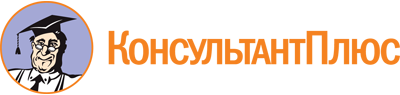 Постановление Правительства Тюменской области от 06.04.2015 N 120-п
(ред. от 18.09.2023)
"О вопросах профилактики незаконного потребления наркотических средств и психотропных веществ, наркомании и установлении порядка проведения квалификационного отбора некоммерческих организаций, осуществляющих деятельность в сфере социальной реабилитации и ресоциализации лиц, допускающих незаконное потребление наркотических средств, психотропных веществ и новых потенциально опасных психоактивных веществ"
(вместе с "Положением о порядке проведения квалификационного отбора некоммерческих организаций, осуществляющих деятельность в сфере социальной реабилитации и ресоциализации лиц, допускающих незаконное потребление наркотических средств, психотропных веществ и новых потенциально опасных психоактивных веществ")Документ предоставлен КонсультантПлюс

www.consultant.ru

Дата сохранения: 26.11.2023
 Список изменяющих документов(в ред. постановлений Правительства Тюменской области от 28.09.2015 N 452-п,от 24.07.2017 N 366-п, от 13.11.2020 N 698-п, от 14.06.2022 N 379-п,от 18.09.2023 N 597-п)Список изменяющих документов(в ред. постановлений Правительства Тюменской области от 24.07.2017 N 366-п,от 13.11.2020 N 698-п, от 18.09.2023 N 597-п)Список изменяющих документов(в ред. постановления Правительства Тюменской области от 18.09.2023 N 597-п)N п/пХарактеристики объектаКритерии оценкиМетод (способ) оценки1. Оценка базовых условий для социальной реабилитации и ресоциализации1. Оценка базовых условий для социальной реабилитации и ресоциализации1. Оценка базовых условий для социальной реабилитации и ресоциализации1. Оценка базовых условий для социальной реабилитации и ресоциализации1Наличие правоустанавливающих документов на используемое здание, сооружения, земельный участокНаличие действующих документовАнализ документов2.Соблюдение противопожарного и санитарного законодательстваНаличие предписанийАнализ исполнения в установленный срок действующих предписаний об устранении нарушений(п. 2 в ред. постановления Правительства Тюменской области от 18.09.2023 N 597-п)(п. 2 в ред. постановления Правительства Тюменской области от 18.09.2023 N 597-п)(п. 2 в ред. постановления Правительства Тюменской области от 18.09.2023 N 597-п)(п. 2 в ред. постановления Правительства Тюменской области от 18.09.2023 N 597-п)3Предоставление гражданам полной информации о работе реабилитационной организации, о правах и обязанностях проходящего социальную реабилитацию и ресоциализацию лицаНаличие информацииАнализ наличия информации, размещенной в доступном для граждан месте4Наличие письменного договора между проходящим реабилитацию лицом и реабилитационной организацией об оказании помощи по социальной реабилитации и ресоциализацииНаличие договоровАнализ наличия договоров5Наличие в договоре условий, закрепляющих взаимную ответственность, в том числе добровольного согласия проходящего реабилитацию лица на меры ограничения и общественного воздействия, а также расторжения договора при нарушении им условий договораНаличие в договорах соответствующих условийАнализ условий договоров6Кадровый потенциал реабилитационной организации, в том числе наличие у работников опыта участия в реабилитационной деятельности (не менее одного года), знаний по доврачебной помощи, организации проживания и питанияНаличие документовАнализ наличия документов7Наличие договоров с медицинскими организациями с целью систематического медицинского контроля за состоянием здоровья реабилитируемых лиц, персональных программ оздоровленияНаличие договоровАнализ наличия договоров8Наличие у поступающего на реабилитацию лица необходимой медицинской документации (анализы на ВИЧ-инфекцию, гепатиты, сифилис, флюорография, заключение дерматовенеролога, терапевта, гинеколога). Наличие полиса обязательного медицинского страхования. Наличие в анамнезе проходящего реабилитацию лица факта немедицинского употребления наркотиков или других психоактивных веществНаличие соответствующих документовАнализ документации9Соответствие условий и оплаты труда проходящих реабилитацию лиц законодательству Российской ФедерацииНаличие документовАнализ документации2. Оценка процесса социальной реабилитации и ресоциализации2. Оценка процесса социальной реабилитации и ресоциализации2. Оценка процесса социальной реабилитации и ресоциализации2. Оценка процесса социальной реабилитации и ресоциализации10Наличие в центре программы социальной реабилитации и ресоциализацииНаличие программы социальной реабилитации и ресоциализацииАнализ наличия программы11Соответствие заявленной программы социальной реабилитации и ресоциализации реальной деятельности и обеспечение условий для выполнения следующих задач:11.1Восстановление профессиональных навыков, профессиональная переподготовка, повышение квалификации, получение образованияНаличие инфраструктуры для развития и восстановления профессиональных навыков.Наличие документированных процедур, их соблюдениеАнализ фактического наличия инфраструктуры, документов11.2Использование практики наставничества, социально-психологической и духовной поддержки проходящих реабилитацию лицНаличие инфраструктуры для развития и восстановления профессиональных навыков.Наличие документированных процедур, их соблюдениеАнализ фактического наличия инфраструктуры, документов11.3Обеспечение формирования навыков здорового образа жизни с установками на трезвость, полный сознательный отказ от употребления психоактивных веществНаличие инфраструктуры для развития и восстановления профессиональных навыков.Наличие документированных процедур, их соблюдениеАнализ фактического наличия инфраструктуры, документов11.4Создание условий для личностного роста, повышения социальной активности (выполнение обязанностей, принятие послушаний и служения, участие в волонтерской деятельности), способности к самостоятельной разработке и реализации жизненных стратегий и программНаличие инфраструктуры для развития и восстановления профессиональных навыков.Наличие документированных процедур, их соблюдениеАнализ фактического наличия инфраструктуры, документов11.5Социальная поддержка (помощь в восстановлении документов, содействие в трудоустройстве, решении жилищных, социальных, семейных и бытовых проблем)Наличие инфраструктуры для развития и восстановления профессиональных навыков.Наличие документированных процедур, их соблюдениеАнализ фактического наличия инфраструктуры, документов11.6Создание условий для вовлечения в реабилитационный процесс значимых для реабилитируемого лиц и сообществ. Процент родственников (созависимых лиц), участвующих в программеНаличие инфраструктуры для развития и восстановления профессиональных навыков.Наличие документированных процедур, их соблюдениеАнализ фактического наличия инфраструктуры, документов12Наличие личных и групповых планов реабилитации и ресоциализации (индивидуальный подход в зависимости от категории проходящих реабилитацию лиц, которым оказывается помощь (по возрасту, полу, образованию, типу зависимости, тяжести, уровню социального функционирования))Наличие личных и групповых плановАнализ наличия личных и групповых планов13Наличие условий для развивающего труда и досуга реабилитируемых лиц в соответствии с их психофизиологическим состоянием и квалификациейНаличие имущества, персоналаПроверка документов14Персональный патронат в постреабилитационный период. Процент лиц, посещающих амбулаторную программу реабилитационной организацииНаличие документовАнализ документов15Допуск к участию в социальной реабилитации и ресоциализации только официально зарегистрированных в Российской Федерации религиозных организаций. Недопущение к участию в социальной реабилитации и ресоциализации религиозных объединений, проповедующих религиозный фундаментализм, а также тоталитарных религиозных сект, иностранных религиозных организаций и миссионеров, деятельность которых представляет угрозу информационной безопасности Российской Федерации, а также общественных и религиозных объединений, осуществляющих экстремистскую деятельность, создающую реальную угрозу нарушения прав и свобод человека и гражданина, причинения вреда личности, здоровью граждан, окружающей среде, общественному порядку, общественной безопасности, собственности, законным экономическим интересам физических и (или) юридических лиц, обществу и государствуНаличие документированных обязательств, их соблюдениеПроверка фактического выполнения обязательств16Отсутствие физического, психологического или духовного насилия (религиозных и оккультных практик, оказывающих деструктивное воздействие на личность, использования методов сайентологии и дианетики)Проведение ежемесячного психологического тестирования и индивидуального консультирования участников программы реабилитации и ресоциализацииАнализ результатов тестирования по разработанным шкалам оценки и индивидуального консультирования17Наличие служб первичного контакта (контактно-информационного телефона и/или телефона доверия, консультативной службы, служб по связям с общественностью). Наличие у этих служб верифицированной и обновляемой базы данных по ресурсам помощи и профильным организациям в регионеНаличие соответствующих служб, информацииАнализ информации, проверка наличия соответствующих служб18Ведение статистического учета лиц, проходящих реабилитацию. Сбор сведений об отказе от наркотиков и качестве жизни лиц, прошедших реабилитацию за предшествующие 2 годаНаличие документовПроверка наличия и анализ документов3. Оценка результатов социальной реабилитации и ресоциализации3. Оценка результатов социальной реабилитации и ресоциализации3. Оценка результатов социальной реабилитации и ресоциализации3. Оценка результатов социальной реабилитации и ресоциализации19Количество лиц, включенных в программу реабилитации и ресоциализации, выбывших по собственному желанию, окончивших программу, сохраняющих устойчивую ремиссию не менее 6 месяцев (показатель удержания реабилитантов в программе не менее 30% от числа поступивших и полностью прошедших программу)Наличие сведенийПроверка наличия и анализ сведений20Количество лиц, прошедших реабилитацию и отказывающихся от наркотиков в течение 1 - 5 лет (и их доля от общего числа окончивших программу)Наличие сведенийПроверка наличия и анализ сведений21Трудоустройство лиц, прошедших реабилитацию, на рабочие местаНаличие сведений о трудоустройстве (процент трудоустроенных)Проверка наличия и анализ сведений22Поддержание связи между лицами, прошедшими реабилитацию, и специалистами реабилитационной организации в целях профилактики рецидивов, их своевременного диагностирования и вмешательства в кризисные ситуацииНаличие документовПроверка наличия и анализ документов23Участие лиц, прошедших реабилитацию, в работе реабилитационной организации в качестве консультантов, организаторов труда и досугаНаличие документовПроверка наличия и анализ документов24Отсутствие участия реабилитационной организации в любых формах пропаганды и реализации стратегий "снижения вреда" (пропаганда наркопотребления под видом выдачи и обмена шприцов, пропаганда метадоновых программ, аутрич-работа по обучению наркоманов "безопасным" способам употребления наркотиков, "адвокация" с целью нарколиберальной обработки общественного мнения и принимающих ответственное решение руководящих работников)Наличие (отсутствие) документовПроверка наличия и анализ документов25Привлечение лиц, проходящих реабилитацию и ресоциализацию, к участию в программах по пропаганде здорового, трезвого образа жизни в целях профилактики наркомании и сопутствующих заболеваний, в том числе ВИЧ-инфекции и вирусных гепатитовНаличие обучающих материаловПроверка наличия и анализ сведенийПолное наименование реабилитационной организации в соответствии с уставомИНН/КПП/ОГРНАдрес (юридический, фактический)Электронный адрес, интернет-сайтКоличество филиалов в регионеРуководитель (Ф.И.О.), телефон, иные контактные телефоныЛицензия на медицинскую деятельность (да/нет)СертификацияШтат сотрудниковКоличество мест для реабилитантовУсловия приема на реабилитацию, установленные локальными актами(дата, номер акта)Модель (программа) реабилитацииПродолжительность реабилитационной программыСотрудничество с религиозными и иными организациями (да/нет)Количество лиц, прошедших реабилитацию:- с момента осуществления деятельности реабилитационной организации- в текущем годуСроки ремиссии реабилитантов или иные критерии оценки эффективности реабилитационных программПостреабилитационный патронаж (да/нет)Реабилитационная организация согласна с условиями проведения квалификационного отбора, установленными Положением о порядке проведения квалификационного отбора некоммерческих организаций, осуществляющих деятельность в сфере социальной реабилитации и ресоциализации лиц, допускающих незаконное потребление наркотических средств, психотропных веществ и новых потенциально опасных психоактивных веществРеабилитационная организация согласна с условиями проведения квалификационного отбора, установленными Положением о порядке проведения квалификационного отбора некоммерческих организаций, осуществляющих деятельность в сфере социальной реабилитации и ресоциализации лиц, допускающих незаконное потребление наркотических средств, психотропных веществ и новых потенциально опасных психоактивных веществРеабилитационная организация согласна организовать осмотр объектов для посещения (выезда) межведомственной комиссии по месту нахождения организации и оценки деятельности на предмет соответствия критериям и методам оценки качества услуг по социальной реабилитации и ресоциализации лиц, допускающих незаконное потребление наркотических средств, указанным в приложении N 1 к Положению о порядке проведения квалификационного отбора некоммерческих организаций, осуществляющих деятельность в сфере социальной реабилитации и ресоциализации лиц, допускающих незаконное потребление наркотических средств, психотропных веществ и новых потенциально опасных психоактивных веществ (да/нет)Реабилитационная организация не находится в процессе ликвидации, в отношении нее не осуществляется процедура банкротстваРеабилитационная организация не находится в процессе ликвидации, в отношении нее не осуществляется процедура банкротстваЗадолженность по расчетам с бюджетами всех уровней и государственными внебюджетными фондами на дату представления заявки отсутствуетЗадолженность по расчетам с бюджетами всех уровней и государственными внебюджетными фондами на дату представления заявки отсутствуетДата подачи заявки"__" _____ 20__ г.Ф.И.О. руководителя:Подпись:Дата регистрации заявки (заполняется Департаментом социального развития Тюменской области)N п/пПолное наименование реабилитационной организации в соответствии с уставомАдрес (юридический, фактический)ИНН, КПП, ОГРНЭлектронный адрес, интернет-сайтИные контактные телефоныРуководитель (Ф.И.О.), телефон